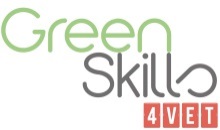 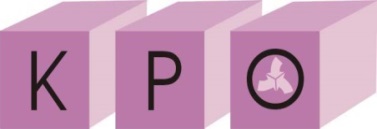 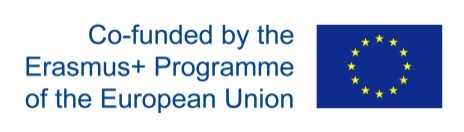  WETCO, BulgariaUnité (module) d’apprentissage : Structure et organisation des activités liées à la SantéRessource éducative libre (REL): Activités de soins de Santé pour le Développement Durable Secteur des professionnels de la Santé Objectifs d’apprentissage et scénario pédagogique de l’unité Ce module concerne les connaissances, aptitudes et compétences suivantes :Connaissances :Reconnaître différents types d’établissements de Santé et leur domaine d’activité professionnelle, leur structure et leur fonctionnement en fonction des buts et des  objectifs à atteindre en matière de Développement DurableConnaître les règlements internes et externes les plus importants/de base de l’institution/organisation de Santé, en lien avec le Développement DurableReconnaître les exemples de calendriers et d'horaires de travail visant à assurer l'efficacité économique et environnementale du travailReconnaître les exemples d’emplois du temps et les horaires de travail visant à assurer l'efficacité économique et environnementale de la performance au travail Reconnaître et communiquer les règles d'hygiène de base, les règles mobilité et d'action et les règles alimentaires, la gestion des déchets etc.Reconnaître différentes méthodes de traitement sanitaire pour assurer un environnement sain autant pour les patients que pour les employésAptitudes (savoir-faire) :Appliquer les principales normes d'hygiène et de gestion des déchetsMettre en œuvre et respecter strictement les règles de santé et de sécuritéCompétences :•	Mettre sciemment en œuvre les normes, les critères et les standards du travail des services médicaux (de santé) en ce qui concerne l'équilibre économique, social et environnementalObjectifs d’Apprentissage Spécifiques  du REL : Acquérir des connaissances en matière de droits et obligations de l'assistant de santé dans les processus de travail, des connaissances sur la structure et l'organisation du travail de Santé et les aspects de développement durable liés à la performance professionnelleScénario  pédagogique1er séquence REL2ème sequence RELTroisième séquence RELEvaluationL'évaluation est fournie par l'enseignant / formateur dans la rubrique qui se trouve dans le questionnaire sur internet :Vos résultats seront évalués à partir de la grille suivante.Afin d'évaluer la qualité de la REL et sa facilité d'utilisation par les étudiants, une grille de réponses a été élaborée :GreenSkills4VETUnité d'apprentissage des soins de santé “Structure et organisation des activités de santé pour le développement durable”Grille de réponsesMERCI !Résumé du scénarioObjectifs d’apprentissageObjectifs pédagogiques (correspondant aux enchaînements)Acquérir des connaissances en matière de droits et obligations de l’Assistant Médical dans les processus de travail, des connaissances sur la structure et l’organisation du travail de Santé et les aspects de développement durable liés à la performance professionnelleMontrer la relation entre le rôle de l’Assistant Médical et les enjeux du Développement DurableTransmettre des connaissances sur les éléments importants des normes sanitaires liées au développement durableInstaurer des savoirs et assurer l'acquisition de compétences  sur l'organisation et la structure des activités de Santé correspondant aux enjeux du Développement DurableObjectif de la séquenceContenu détailléMéthodes Pédagogiques et moyens matérielsPrésenter le lien entre le rôle d'assistant médical et les problèmes relatifs au DDQu’est-ce que le développement durable ? Pourquoi est-il important pour nous ?Regarder et commenter les vidéos avec les étudiants :Aspects du développement durable (en plusieurs langues)https://vimeo.com/channels/unsscexplainer/221280547  Comprendre les aspects du Développement Durablehttps://www.youtube.com/watch?v=pgNLonYOc9s Quels sont les objectifs du Développement Durable (SDGs) ?https://www.youtube.com/watch?v=PZbgIVgQyks Oblectif Global 3: Bonne Santé et Bien-êtrehttps://www.youtube.com/watch?v=Dd-v1nz-5OQ Avenir du Travail : Médecinehttps://www.youtube.com/watch?v=rjJOK1Y7TVk Les étudiants sont invités à partager leurs opinions, pratiques, réflexions et sont guidés par l’enseignant/formateur, pour comprendre les principaux aspects du Développement Durable et de quelle manière ceux-ci sont importants pour leur travail et leur performance en tant qu'assistants médicaux.Présentation, Discussion en groupe,VisualisationDurée estimée45 minutesObjectif de la séquenceContenu détailléMéthodes Pédagogiques et moyens matérielsApporter des connaissances sur les éléments importants des normes de Santé liées au développement durableStructure et principaux éléments du travail MédicalNormes et bonnes pratiques de Santé liées au DDLes stagiaires sont chargés d'étudier les documents et de préparer un rapport qui sera présenté en séance plénière :Répartissez-vous en groupes de 3 à 5 personnes ou tout seul, étudiez s'il vous plaît attentivement les documents et vidéos ci-joints sur le rôle de l'assistant Médical et les objectifs de développement durablePartager des idéesRéfléchissez à la manière de lier la structure et l'organisation des activités de soins de santé de l'assistant médical dans le contexte du développement durablePréparer un rapport sur ce que vous apprenez à partir des documents et des vidéos à propos du rôle de l’assistant médical axé sur le développement durableGroupe de travail sur les documents (indiqués dans l’enquête sur internet) :Déclaration de la société de Santé sur la politique environnementale
Description : la déclaration décrivant la politique en matière de développement durable de l’entreprise de Santé Lignes directrices des professionnels de Santé (BG) 	
Description : Lignes directrices pour les professionnels de la santé (en langue BG)Liste des premiers blocs de compétences 
Description : Analyse (ou examen) des Compétences selon les normes de SantéWebQuest; recherche en ligne et rapport; Liste initiale de compétences Durée estimée90 minutesObjectif de la séquenceContenu détailléMéthodes Pédagogiques et moyens matérielsApporter des connaissances et assurer l'acquisition de compétences sur l'organisation et la structure des activités de Santé correspondant aux objectifs du DDStructure organisationnelle d'un hôpitalMission : En petits groupes ou tout seul, lisez les documents et participez aux activités puis complétez le quizz 
 Structure organisationnelle de l’établissement de Santé
Description : leçon, activités et Quizz  (disponible en WebQuest)OBJECTIFS/PRINCIPES DE BASEChaque hôpital, grand ou petit, a une structure organisationnelle qui permet une gestion efficace des services. L'élève identifiera les niveaux de gestion et décrira les activités et les préoccupations des départements concernés à chaque niveau.POINTS CLESPrésentation Power Point :I. Importance de comprendre la structure organisationnelle de l'hôpitalfaciliter la compréhension de la chaîne hiérarchique de l’hôpitalindiquer quelle personne ou département est responsable de chaque zone de l'hôpitalII. La complexité de la structure organisationnelle dépend de la taille de l'établissement de Santé; les grands hôpitaux spécialisés en soins intensifs ont des structures compliquées, tandis que les petits établissements ont une structure organisationnelle beaucoup plus simpleIII. Regroupement des services hospitaliers dans la structure organisationnelleBien que chaque département hospitalier remplisse des fonctions spécifiques, les départements sont généralement regroupés en fonction de la similarité des tâches.Les départements sont également regroupés afin de promouvoir l'efficacité de l'établissement de santé.Les catégories structurelles courantes peuvent comprendre :Services Administratifs (souvent appelés simplement "administration")Services d'informationServices thérapeutiquesServices de dépistageServices de support (parfois appelés «services environnementaux»)IV. Services de Direction -  le management de l'hôpitalDirecteurs hospitaliersgèrent et supervisent le fonctionnement des départementsencadrent le budget et les financesétablissent des politiques et des procédures hospitalièresréalisent des tâches de missions publiquesincluent généralement : Président de l'Hôpital, vice-présidents, adjoints exécutifs,Chefs de DépartementV. Services d'information - documents et informations sur les processusAdmissions - souvent le premier contact du public avec le personnel hospitalierexamine les patients à l'hôpitalles responsabilités comprennent : l'obtention d'informations essentielles (nom complet du patient, adresse, numéro de téléphone, médecin déclaré, diagnostic établi, numéro de sécurité sociale, date de naissance, toutes informations concernant l’assurance)Les chambres seront régulièrement attribuées aux patients lors de leur inscription Services de facturation et de recouvrement - responsables de la facturation des patients pour les  services rendusDossiers médicaux - responsable de la conservation des copies de tous les dossiers des patientsSystèmes d'information - responsable des ordinateurs et du réseau hospitalierEnseignement Médical – responsable du personnel et des patients pour l’enseignement dans le domaine de la santé Ressources Humaines – responsable pour le recrutement/embauche et les avantages sociaux des employésVI. Service thérapeutique – dispensent des soins aux patientscomprend les services suivants :Physiothérapie (PT)assurer des soins en vue d’améliorer la mobilité des muscles volumineux et prévenir ou limiter l’invalidité permanenteles traitements doivent comprendre : de l’exercice, des massages, hydrothérapie, ultrason,stimulation électrique, traitement thermiqueErgothérapie (OT)Le but du traitement est d'aider les patients à retrouver leurs capacités motrices afin qu'ils puissent se déplacer de manière autonome à la maison et au travail.les traitements peuvent comprendre : des activités créatrices et artisanales pouvant faciliter la coordination oculo-manuelle, des jeux et des loisirs pour permettre de développer l'équilibre et la coordination, des activités sociales pour aider les patients à avoir une bonne santé émotionnelleOrthophonieidentifier, évaluer et traiter les patients présentant des troubles de la parole et du langageaider également les patients à faire face aux problèmes créés par les troubles de la paroleRééducation Respiratoires (RR)soigner les patients atteints de maladies cardiaques et pulmonairesle traitement peut comprendre : oxygène, médicaments, exercices de respirationPsychologie médicaleconcernée par la santé mentale des patientsles soins peuvent inclure : Thérapie par la parole, modification du comportement, relaxation musculaire, médicaments, thérapie de groupe, thérapies récréatives (art, musique, danse)Services sociauxorienter les patients vers des  aides sociales  (logement, médical, mental, financier)les spécialités des travailleurs sociaux comprennent : protection de l'enfance, gériatrie, famille, correctionnel (prison)Pharmacieprescrire un traitement médical à l’aide d’une ordonnance d'un médecin ou d'un dentiste, etc …fournir des informations sur les médicaments et leur utilisation veiller à la bonne compatibilité des traitementsDiététique - responsable  pour aider les patients à maintenir des régimes alimentaires sainsMédecine du sportoffre des services de rééducation aux sportifsenseigne une alimentation adéquaterecommande des exercices pour une plus grande flexibilité ou pour rectifier les points faiblesapplique des bandes adhésives pour protéger les parties du corpsadministre les premiers secours pour les blessures sportivesSoins d’infirmerie (RN, LVN, LPN)prodiguer des soins aux patients selon les directives des médecinsDe nombreuses spécialités infirmières comprennent : infirmière praticienne, infirmière d’aide à l’accouchement, infirmière en soins néonatals, infirmière en salle d'urgence, infirmière sage-femme, infirmière en chirurgie, infirmière anesthésisteDans certains dispensaires, les soins infirmiers sont un service en soiVII. Services de diagnostic – détermine la (les) cause(s) de maladie ou de blessurecomprend les services suivants :Laboratoire médical (LM) – analyse les tissus organiques pour identifier les anomaliesImagerieimagerie des parties du corps pour déterminer les lésions et les anomaliesinclut les éléments suivants : Radiologie diagnostique, IRM, CT, Ultra SonMédecine d'urgence - fournit des diagnostics et des traitements d'urgenceVIII. Services de soutien (ou d’appui) : fournit un soutien à l'ensemble de l'hôpitalcomprend les départements suivants :Approvisionnement centralen charge de la commande, de la réception, du stockage et de la distribution de tous les équipements et fournitures utilisés par les établissements de santéstérilisation des instruments ou des matérielsnettoyage et entretien du linge de l'hôpital et des blouses des patients Technologie biomédicaleconception et fabrication des équipements biomédicaux (ingénieurs)diagnostic et réparation des équipements défectueux (techniciens biomédicaux)assurer la maintenance préventive de tout l'équipement hospitalier (techniciens biomédicaux)test de l’utilisation de matériel médical auprès d'autres employés de l'hôpital (techniciens biomédicaux)Nettoyage et maintenancemaintenir un environnement propre et sûrnettoyeurs, électriciens, charpentiers, jardiniers IX. Organigramme traditionnel etc. (voir le document)  ActivitésI. Préparer et présenter un «schéma symbolique» de la structure organisationnelle d'un hôpital— Activité de groupe. (Voir les consignes de l'enseignant)II. Terminer les quatre points de l’exercice.Consignes pour l’enseignantLes élèves sont assis par groupes de quatre. Les étudiants disposent d’une grande feuille de papier (comme du papier de boucherie) : a. Indiquer des informations personnelles dans chaque case : nom, choix de carrière, enseignement requis, description du poste attendu (ce qui se passerait au cours d'une journée normale de travail)b. Procéder à un débat entre  les quatre personnes représentées au sujet des différents angles repris dans leur article, puis inventer un scénario concernant un malade dans lequel chacun pourrait être impliqué professionnellementc. Inventez une histoire au sujet du patient permettant à chacun de jouer le rôle qu’il aura choisi.Cette histoire permettrait d’expliquer comment chaque professionnel prendrait soin du patient et leur implication respective pour chaque situation. 2. Les élèves devront préparer des affiches ou des présentations PowerPoint pour illustrer le travail d'équipe3. Les étudiants devront présenter leur travail en classe. Compléter le questionnaire (inséré dans le document)Enquête internet - fiches de présentation et d'activités, quizDurée (prévisionnelle)90 minutes#FaibleMoyenÉlevéTrès élevéTotalparticipation active20expression des idées30qualité du rapport20fiches d'activité et qualité du questionnaire30Total général : 100Total général : 100Total général : 100Total général : 100Total général : 100Total général : 100Je suis tout à fait d’accordJe suis plutôt d'accordJe ne suis pas vraiment d'accordJe ne suis pas du tout d’accordJe ne suis pas du tout d’accordLes documents transmis m’ont aidé d’une manière efficace pour mon apprentissageLes documents transmis m’ont aidé d’une manière efficace pour mon apprentissageLes exercices pratiques et les activités ont été utiles.Les exercices pratiques et les activités ont été utiles.Le langage utilisé était facile à comprendre. Le langage utilisé était facile à comprendre. Les documents / le module ont répondu à mes attentesLes documents / le module ont répondu à mes attentesLe module a répondu à mes besoins en matière de compétences. Le module a répondu à mes besoins en matière de compétences. Je suis maintenant confiant pour aborder les sujets liés à la Santé et au Développement Durable dans ma fonction professionnelle. Je suis maintenant confiant pour aborder les sujets liés à la Santé et au Développement Durable dans ma fonction professionnelle. Ce module est très important pour moi et je pense être en mesure d'appliquer ce que j'ai appris durant ma formation / mon travail quotidien.Ce module est très important pour moi et je pense être en mesure d'appliquer ce que j'ai appris durant ma formation / mon travail quotidien.Je suis maintenant plus sensibilité aux problèmes de santé qui sont liés au Développement DurableJe suis maintenant plus sensibilité aux problèmes de santé qui sont liés au Développement DurableAprès ce module, je sais où trouver plus d’informations sur l'organisation des soins de santé et le développement durable Après ce module, je sais où trouver plus d’informations sur l'organisation des soins de santé et le développement durable A l’issue de ce module, j'en sais beaucoup plus sur la manière de réaliser les missions d'adjoint en DD qui respectent les enjeux de développement durable.  A l’issue de ce module, j'en sais beaucoup plus sur la manière de réaliser les missions d'adjoint en DD qui respectent les enjeux de développement durable.  Qu’avez-vous le plus apprécié ?Qu’est-ce qui vous a le moins plu ?Avez-vous des suggestions pour améliorer le contenu de ce module ?Titre du scénario : Les activités de santé pour le développement durableConcepts de base impliqués dans le scénario :Ces documents fournissent des connaissances sur les droits et obligations de l'assistant de santé dans les procédures de travail, des connaissances sur la structure et l'organisation des métiers de la santé, des connaissances sur les questions importantes en matière de développement durable en lien avec la performance professionnelle.Mots clés Soins de santé, Assistance, Développement durableCatégorie qui est destinée (essentiellement) au scénario :  Etudiants  des centres de formation professionnelle en Assistante de santéRésumé du scenario :L'enseignant / formateur doit avoir des connaissances préalables en matière de développement durable et être capable de relier et d'exprimer les composantes du développement durable dans l'organisation et les activités de soins de santé.Pour atteindre les objectifs de la formation, le travail comprend : explication / brève description du produit / comment et pourquoi l'utiliser / mention du projet "GreenSkills4VET"textes de base sur le contenu de l'unitéCourtes vidéos / films sur YouTube / autres sourcesMise en œuvre des missions et évaluationTest d'auto-évaluation / questionnaireQuestionnaire des retoursL'unité est présentée en utilisant les deux documents de visualisation : des images, des exemples de bonnes pratiques, et le Questionnaire élaboré à ce sujet qui est publié sur la plateforme Zunal - URL http://zunal.com/webquest.php?w=379455 Démarche méthodologique : Recherche et suivi, auto-apprentissage, apprentissage sur PCObjectifs pédagogiques :résultats d'apprentissage attendus pour l’acquisition des connaissances, des aptitudes et des compétencesDescription du contenu : Le développement durable et son influence sur le travail des assistants de SantéStructure et organisation du travail de SantéRôle de l’Assistant de Santénormes et règles de base en soins de santéDurée prévue :   4 heuresOutils - infrastructure requise  PCs,  connection internet, paperboards, marqueurs, projecteur multimédiaÉvaluation de la formationRubrique (insérée dans le questionnaire internet) avec plusieurs critères : Participation activeProduction d’idéesQualité des rapportsFiches d'activité et performance du quizEvaluation critique du scénario - Formulaire de retour d'expérience, résultats des tests pilotes des partenaires silencieuxRéférences/ sources : United Nationshttp://www.navet.government.bg/bg/spisak-na-profesiite-za-poo/ Manual for Social Assistant in Bulgaria (BG), 2007 ISBN 978-954-335-051-3, Ministry of Labour and Social policy, UN in Bulgaria PROON Guidelines for Career Development in  Health Care and Social work (BG), project HelpCare, Erasmus+  First Steps competence checklist, Royal College of nursing, UK www.skillsforhealth.org.uk Ministry of Education and Sciencewww.mon.bg 